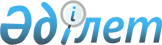 Об утверждении Правил субсидирования энергопроизводящих организаций на приобретение топлива для бесперебойного проведения отопительного сезонаПриказ Министра энергетики Республики Казахстан от 13 сентября 2017 года № 309. Зарегистрирован в Министерстве юстиции Республики Казахстан от 17 октября 2017 года № 15903.
      В соответствии с подпунктом 70-30) статьи 5 Закона Республики Казахстан "Об электроэнергетике" ПРИКAЗЫВAЮ:
      Сноска. Преамбула - в редакции приказа Министра энергетики РК от 27.12.2021 № 411 (вводится в действие по истечении десяти календарных дней после дня его первого официального опубликования).


      1. Утвердить прилагаемые Правила субсидирования энергопроизводящих организаций на приобретение топлива для бесперебойного проведения отопительного сезона.
      2. Департаменту электроэнергетики и угольной промышленности Министерства энергетики Республики Казахстан обеспечить:
      1) государственную регистрацию настоящего приказа в Министерстве юстиции Республики Казахстан;
      2) в течение десяти календарных дней со дня государственной регистрации настоящего приказа направление его копии в бумажном и электронном виде на казахском и русском языках в Республиканское государственное предприятие на праве хозяйственного ведения "Республиканский центр правовой информации" Министерства юстиции Республики Казахстан для официального опубликования и включения в Эталонный контрольный банк нормативных правовых актов Республики Казахстан;
      3) в течение десяти календарных дней после государственной регистрации настоящего приказа направление его копии на официальное опубликование в периодические печатные издания;
      4) размещение настоящего приказа на интернет-ресурсе Министерства энергетики Республики Казахстан;
      5) в течение десяти рабочих дней после государственной регистрации настоящего приказа в Министерстве юстиции Республики Казахстан представление в Департамент юридической службы Министерства энергетики Республики Казахстан сведений об исполнении мероприятий, предусмотренных подпунктами 2), 3) и 4) настоящего пункта.
      3. Контроль за исполнением настоящего приказа возложить на курирующего вице-министра энергетики Республики Казахстан.
      4. Настоящий приказ вводится в действие по истечении десяти календарных дней после дня его первого официального опубликования.
      "СОГЛАСОВАН"Министр финансовРеспублики Казахстан_______________ Б. Султанов20 сентября 2017 года
      "СОГЛАСОВАН"Министр национальной экономикиРеспублики Казахстан______________ Т. Сулейменов30 октября 2017 года Правила субсидирования энергопроизводящих организаций на приобретение топлива для бесперебойного проведения отопительного сезона Глава 1. Общие положения
      1. Настоящие Правила субсидирования энергопроизводящих организаций на приобретение топлива для бесперебойного проведения отопительного сезона (далее – Правила) разработаны в соответствии с подпунктом 70-30) статьи 5 Закона Республики Казахстан "Об электроэнергетике" и определяют порядок субсидирования энергопроизводящих организаций на приобретение топлива для бесперебойного проведения отопительного сезона.
      Сноска. Пункт 1 - в редакции приказа Министра энергетики РК от 27.12.2021 № 411 (вводится в действие по истечении десяти календарных дней после дня его первого официального опубликования).


      2. Субсидирование энергопроизводящих организаций на приобретение топлива для бесперебойного проведения отопительного сезона осуществляется местными исполнительными органами областей, города республиканского значения, столицы (далее – местные исполнительные органы) за счет средств, предусмотренных в местном бюджете.
      3. Субсидии на приобретение топлива предоставляются энергопроизводящим организациям для бесперебойного проведения отопительного сезона. Глава 2. Порядок субсидирования энергопроизводящих организаций на приобретение топлива для бесперебойного проведения отопительного сезона
      4. Энергопроизводящие организации осуществляют закупки топлива в порядке, установленном Законами Республики Казахстан "О естественных монополиях" и "О государственных закупках".
      Сноска. Пункт 4 - в редакции приказа Министра энергетики РК от 27.12.2021 № 411 (вводится в действие по истечении десяти календарных дней после дня его первого официального опубликования).


      5. Местные исполнительные органы устанавливают дату начала и окончания приема заявок энергопроизводящих организаций на приобретение топлива для бесперебойного проведения отопительного сезона с учетом природно-климатических условий.
      Информация о дате начала и окончания приема заявок энергопроизводящих организаций на приобретение топлива размещается местным исполнительным органом на своем официальном интернет-ресурсе.
      6. Энергопроизводящие организации предоставляют в соответствующий местный исполнительный орган заявку на получение субсидии на приобретение топлива в произвольной форме (далее – заявка).
      К заявке прилагают следующие документы: 
      1) пояснительную записку о необходимости получения субсидии на приобретение топлива в произвольной форме;
      2) сведения об отсутствии (наличии) налоговой задолженности; получателя субсидии на момент подачи заявки;
      3) исключен приказом Министра энергетики РК от 22.05.2020 № 206 (вводится в действие по истечении десяти календарных дней после дня его первого официального опубликования);


      4) банковские реквизиты;
      5) расчет потребности топлива на производство тепловой энергии и суммы субсидий на его приобретение;
      6) разбивку субсидий помесячно;
      7) договор поставки топлива, товарно-транспортные накладные;
      8) копию приказа об утверждении тарифа (цены, ставки сбора) или его предельного уровня и тарифных смет на регулируемые услуги по производству, передаче, распределению и снабжению тепловой энергией;
      9) анализ величины тарифа на услуги по производству, передаче, распределению и снабжению тепловой энергией в случае выделения/невыделения субсидии на приобретение топлива;
      10) информацию о фактической выработке тепловой энергии за предыдущий отопительный сезон;
      10-1) бухгалтерский баланс со сведениями о дебиторской задолженности за предыдущий календарный год;
      11) информацию о запасе топлива на начало отопительного сезона.
      Сноска. Пункт 6 с изменениями, внесенными приказом Министра энергетики РК от 22.05.2020 № 206 (вводится в действие по истечении десяти календарных дней после дня его первого официального опубликования).


      7. Местный исполнительный орган рассматривает заявку энергопроизводящей организации в течение десяти календарных дней с момента ее предоставления.
      8. В случае предоставления энергопроизводящей организацией неполного пакета документов и (или) предоставления недостоверной информации, местный исполнительный орган в течение двух рабочих дней со дня получения заявки в письменной форме возвращает документы энергопроизводящей организации с указанием причин возврата.
      Энергопроизводящая организация повторно представляет заявку в местный исполнительный орган до истечения срока окончания приема заявок энергопроизводящих организаций на приобретение топлива.
      9. По итогам рассмотрения заявок местный исполнительный орган формирует перечень энергопроизводящих организаций на получение субсидии на приобретение топлива (далее – Перечень) и размещает его на своем интернет-ресурсе с указанием объема топлива и выделенной суммы субсидии, и направляет его в территориальное подразделение ведомства уполномоченного органа, осуществляющего руководство в соответствующих сферах естественных монополий.
      Объемы топлива определяются в соответствии с Правилами определения норм эксплуатационного запаса топлива в осенне-зимний период для энергопроизводящих организаций, утвержденными приказом Министра энергетики Республики Казахстан от 22 января 2015 года № 34 (зарегистрирован в Реестре государственной регистрации нормативных правовых актов за № 10583).
      Сноска. Пункт 9 - в редакции приказа Министра энергетики РК от 22.05.2020 № 206 (вводится в действие по истечении десяти календарных дней после дня его первого официального опубликования).


      10. Субсидии рассчитываются исходя из заявленных энергопроизводящими организациями данных по виду и объему топлива, по следующей формуле: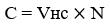 
      где:
      C – сумма выделяемой субсидии (тенге);
      Vнс – необходимый объем субсидий (тенге);
      N – коэффициент эффективности сбора дебиторской задолженности за предыдущий календарный год (%).
      Необходимый объем субсидии (Vнс) рассчитывается по следующей формуле: 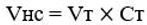 
      где:
      Vт – объем топлива (тонн или м3);
      Ст – стоимость топлива на расчетный год (тенге).
      Коэффициент эффективности сбора дебиторской задолженности за предыдущий календарный год (N) рассчитывается по следующей формуле: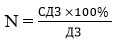 
      где:
      СДЗ – сумма собранной дебиторской задолженности за предыдущий календарный год (тенге);
      ДЗ – общий объем дебиторской задолженности за предыдущий календарный год (тенге).
      Сноска. Пункт 10 - в редакции приказа Министра энергетики РК от 01.12.2022 № 395 (вводится в действие по истечении десяти календарных дней после дня его первого официального опубликования).


      11. Местный исполнительный орган в течение трех рабочих дней с момента выхода решения маслихата об утверждении бюджета соответствующей области, города республиканского значения, столицы на основании Перечня формирует ведомость для выплаты энергопроизводящим организациям субсидий на приобретение топлива для бесперебойного проведения отопительного сезона.
      12. Местный исполнительный орган в течение пяти рабочих дней со дня формирования ведомости в соответствии с индивидуальным планом финансирования по платежам представляет счета к оплате в территориальное подразделение Комитета казначейства Министерства финансов Республики Казахстан.
      Перечисление субсидий на банковские счета энергопроизводящих организаций осуществляется местным исполнительным органом в течение пяти рабочих дней. 
      13. Энергопроизводящие организации в период проведения отопительного сезона ежемесячно в срок до 5 числа месяца, следующего за отчетным периодом, предоставляют в местный исполнительный орган отчет о целевом использовании субсидий на приобретение топлива для бесперебойного проведения отопительного сезона по форме, согласно приложению к настоящим Правилам (далее - отчет).
      Местный исполнительный орган не позднее 15 календарных дней после окончания отопительного сезона размещает на своем интернет-ресурсе информацию по итогам представленных отчетов энергопроизводящих организаций, а также направляет ее в территориальное подразделение ведомства уполномоченного органа, осуществляющего руководство в соответствующих сферах естественных монополий.
      Сноска. Пункт 13 - в редакции приказа Министра энергетики РК от 22.05.2020 № 206 (вводится в действие по истечении десяти календарных дней после дня его первого официального опубликования).

 Отчет о целевом использовании субсидий на приобретение топлива для бесперебойного проведения отопительного сезона
_______________________________________________________________
_______________________________________________________________
(наименование организации)
      Сноска. Приложение - в редакции приказа Министра энергетики РК от 27.12.2021 № 411 (вводится в действие по истечении десяти календарных дней после дня его первого официального опубликования).
      по ____________________________________________области (городу республиканского значения, столицы)за ___________________ 20__ года
      тыс. тенге
      Руководитель организации _______________________Главный бухгалтер ______________________________
					© 2012. РГП на ПХВ «Институт законодательства и правовой информации Республики Казахстан» Министерства юстиции Республики Казахстан
				
      Министр энергетикиРеспублики Казахстан

К. Бозумбаев
Утверждены
приказом Министра энергетики
Республики Казахстан
от 13 сентября 2017 года № 309Приложение
к Правилам субсидирования
энергопроизводящих организаций
на приобретение топлива
для бесперебойного проведения
отопительного сезонаФорма
№
Субъект естественной монополии
Период (месяц)
Сумма субсидирования
Сумма субсидирования
Причины не освоения
Вид и объем приобретенного топлива
№
Субъект естественной монополии
Период (месяц)
Фактически выделено
Освоено